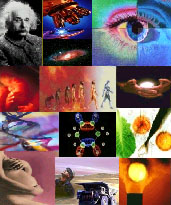 PROGRAMA ATRACCIÓN E INSERCIÓN DE CAPITAL HUMANO AVANZADOFormulario Modalidad 2 Vinculación Previa-Tesis Primera Convocatoria 2017Para la presente postulación deberá completar este formulario y cargarlo en el sistema de postulación en línea. Cualquier consulta, contactarse al 2 435 4383 o a llefno@conicyt.cl	A continuación deberá completar toda la información que se solicita. Todos los campos con * son obligatorios.En caso de faltar cualquier dato obligatorio, la presente postulación será declarada inadmisible. Además del Formulario de Postulación, son de carácter obligatorio todos los documentos listados en el punto IV de este Formulario.Recuerde que cada formulario de postulación debe presentar un sólo Estudiante de Doctorado.FORMULACIÓN DE LA PROPUESTAJustificación y marco teórico: Exposición del problema y su relevancia como objeto de investigación. ¿Por qué se eligió el tema para preparar el proyecto de tesis? Identifique los principales aspectos que se desarrollarán (Extensión máxima: 3 páginas)*Objetivos: Presentar el Objetivo General y los objetivos específicos del proyecto de Vinculación Previa-Tesis, sus indicadores de resultados y medios de verificación. Replicar filas en la tabla cuando se requiera. (Extensión máxima: 2 páginas)*Origen del vínculo proyecto de Vinculación Previa-Tesis con la empresa patrocinante.Explique cómo surgió la relación con la empresa patrocinante, y cómo surgió la idea de este proyecto.Relación del Proyecto de Vinculación Previa-Tesis con el giro del negocio de la entidad patrocinante: Describir cómo el proyecto de Vinculación Previa-Tesis está relacionado con las actuales actividades de negocio de la Entidad patrocinante y cómo se ajusta a las estrategias globales de desarrollo de ésta. (Extensión máxima: 2 páginas)*EQUIPO DE TRABAJOInformación General Institución postulanteEstrategia Vinculación Universidad-Empresa*	Describa la estrategia que el Programa de Doctorado ha utilizado para generar vínculos y redes de colaboración con el sector productivo. Entregue antecedentes del Programa respecto de las líneas de investigación principales, experiencias de trabajo con empresas y de qué forma la propuesta presentada se enmarca en la generación y/o profundización de alianzas academia/sector productivo. (Máximo 2 páginas) Antecedentes Estudiante de doctorado*Antecedentes GeneralesInformación de contacto	Dirección Residencia ParticularDirección Laboral Títulos y Grados Académicos Antecedentes Tutor de Tesis-Contraparte Institucional de la Institución Postulante*Antecedentes Generales									Información de contacto	Dirección Residencia ParticularDirección Laboral Títulos y Grados Académicos Información General Entidad PatrocinantePerfil entidad patrocinante* 	Descripción de la Entidad patrocinante, indicando aspectos, tales como: cuándo fue constituida, actividades principales, número de empleados, niveles de venta, exportaciones, entre otros. Describir los principales productos/servicios en que se enfoca y en qué mercados éstos son vendidos o transferidos. (Extensión máxima: 2 páginas)Estructura de propiedad de la entidad patrocinante*	Completar la siguiente tabla:Perfil de innovación de la entidad patrocinante *Recursos humanosCompletar la siguiente tabla:Recursos financieros para I+D+i*Completar la siguiente tabla, según sea la situación particular de la entidad patrocinante. Los valores pueden ser referenciales: Proyectos de I+D+i*Indicar, para los últimos 5 años, la(s) actividad(es) de I+D+i en las que ha participado a través de financiamiento público. Proyectos colaborativos*Indicar los principales proyectos colaborativos que ha desarrollado la empresa relacionados con I+D+i en los últimos 5 años.Actividades de I+D+i*Describir la estrategia de innovación implementada por la entidad, detallando las actividades de I+D+i más relevantes desarrolladas durante los tres últimos años por el equipo o departamento en el que se integrará(n) el/los investigador/es, o por la entidad contratante en su conjunto. Incluya antecedentes e información que sirva de verificación. En el caso de no tener Departamento de I+D+i, señalar los problemas estratégicos identificados en las áreas más relevantes para la entidad. (Extensión máxima: 3 páginas)Antecedentes “Mentor” Entidad Patrocinante *Antecedentes Generales									Información de contacto	Dirección Residencia ParticularDirección Laboral Títulos y Grados Académicos Compromiso y aporte Entidad Patrocinante	Breve descripción que indique facilidades que Entidad Patrocinante dispondrá para el cumplimiento de los objetivos de la propuesta. Declare espacios físicos disponibles, infraestructura, recursos de equipamiento y humanos.(Extensión máxima: 2 páginas)*IV.-DOCUMENTOS NECESARIOS PARA LA PRESENTACIÓN DE LA PROPUESTADocumentos a Adjuntar obligatoriamente en el Sistema de Postulación en LíneaFORMULARIO DE POSTULACIÓNMODALIDAD 2VINCULACIÓN PREVIA-TESISPRIMERA CONVOCATORIA 2017ObjetivoIndicadorMedio de verificaciónUniversidad*RUT*FacultadPrograma de Doctorado*Años acreditación Programa*N° alumnos del Programa*Dirección*Ciudad*Región*Región*Sitio Web*Correo electrónico*Correo electrónico*Teléfono*Representante legal o persona autorizada*RUT*Cargo en la Institución Postulante*Teléfono*Correo electrónico*Firma del Representante Legal*Primer nombre*Segundo nombreSegundo nombreApellido Paterno*Apellido Paterno*Apellido Paterno*Apellido Materno*Apellido Materno*RUT / Nº Pasaporte *Fecha nacimiento* Día / Mes / AñoFecha nacimiento* Día / Mes / AñoSexo: H / M*Sexo: H / M*Sexo: H / M*Nacionalidad*Nacionalidad*Beneficiario/a de Beca otorgada por el Gobierno de Chile (marque con una X)*Beneficiario/a de Beca otorgada por el Gobierno de Chile (marque con una X)*SISINONOCorreo electrónico*Teléfono*Cód. Ciudad – NúmeroCelular*Cód. Ciudad-NúmeroDirecciónDirecciónDirecciónDirecciónDirecciónDirecciónPaísRegiónComunaCiudad Casilla Código postalDirección*Dirección*Dirección*Institución *Institución *País*Región*Comuna*Comuna*Ciudad *lTítulo(s)*Institución Educacional*País*Año obtención*Grado(s) Académico(s)* Institución Educacional*País *Año obtención *Primer nombre*Segundo nombreApellido Paterno*Apellido MaternoRUT / Nº Pasaporte *Fecha nacimiento Día / Mes / Año*Sexo: H / M*Nacionalidad*Correo electrónico*Teléfono*Cód. Ciudad – NúmeroCelular*Cód. Ciudad-NúmeroDirecciónDirecciónDirecciónDirecciónDirecciónDirecciónPaísRegiónComunaCiudad Casilla Código postalDirección*Dirección*Dirección*Institución *Institución *País*Región*Comuna*Comuna*Ciudad *lTítulo(s)*Institución Educacional*País*Año obtención*Grado(s) Académico(s)* Institución Educacional*País *Año obtención *Razón social*RUT*Sector económico*Giro*Dirección legal*Ciudad*RegiónRegiónSitio WebCorreo electrónico*Correo electrónico*Teléfono*Representante legal o persona autorizada*RUT*Cargo en la Institución Patrocinante*Teléfono*Correo electrónico*Firma del Representante Legal*Nombre o razón social de Socio o Accionista*Porcentaje de propiedad (%)*Nacionalidad*Tipo de empresa* Pequeña: promedio ventas anuales entre UF 2401 y UF 25.000Mediana: promedio ventas anuales Entre UF 25.001 y UF 100.000.-Grande: promedio ventas anualesMás de UF 100.000.-DoctoresMasterProfesionalesTécnicosOtrosTotalPersonal total*Personal en actividades de I+D+i*Recursos destinados a I+D+I (miles $)HistóricoHistóricoHistóricoPrevistoPrevistoRecursos destinados a I+D+I (miles $)20142015201620172018Inversiones, activos fijos y materialesTerreno y edificiosAparatos y equiposGastos corrientesPersonalMaterialesColaboraciones externas y otros gastosTotal inversión y gastosGasto en I+D+i sobre ventas (%)FondoN° de proyectosMonto proyecto(miles $)ObservacionesTexto libre (máx. 300 caracteres)Ex FontecEx FDIINNOVAFIAFondefEx PBCTOtros (Indique) (Permite ingresar hasta cinco fondos distintos)Proyecto (descripción)Colaborador 1Colaborador 2Colaborador 3Primer nombre*Segundo nombreApellido Paterno*Apellido Materno*RUT / Nº Pasaporte *Fecha nacimiento Día / Mes / Año*Sexo: H / M*Nacionalidad*Correo electrónico*Teléfono*Cód. Ciudad – NúmeroCelular*Cód. Ciudad-NúmeroDirecciónDirecciónDirecciónDirecciónDirecciónDirecciónPaísRegiónComunaCiudad Casilla Código postalDirección*Dirección*Dirección*Institución *Institución *País*Región*Comuna*Comuna*Ciudad *Título(s)*Institución Educacional*País*Año obtención*Grado(s) Académico(s)* Institución Educacional*País *Año obtención *1Formulario de Postulación Vinculación Previa-Tesis *ObligatorioAdjuntar Formulario de Postulación según formato CONICYT.2Certificado de Constancia*ObligatorioCertificado o constancia, emitida por la universidad que imparte el programa de doctorado, que acredite lo siguiente:1.-La aprobación por parte del Estudiante de Doctorado de los tres primeros semestre del programa de doctorado.2.-Las calificaciones obtenidas en los tres primeros semestres.3Currículum Vitae del Estudiante de Doctorado y del “Mentor”*Obligatorio1.-El CV del/de la Estudiante de doctorado se ingresa vía el Portal del Investigador2.- El CV del “Mentor” de la entidad patrocinante, en formato CONICYT PDF a través de la plataforma de postulación4Carta de compromiso*ObligatorioCarta de Compromiso de los participantes de cada proyecto (Tutor de tesis institución postulante, Estudiante de Doctorado y “Mentor” entidad patrocinante), según formato CONICYT, en la que se especifican los roles y actividades que cada uno cumplirá.5RUT del/de la Estudiante de Doctorado*ObligatorioCopia del Rut del/la Estudiante de Doctorado por ambas caras.